Naudojimosi Lietuvos nacionaline Martyno Mažvydo biblioteka taisyklių 7 priedas(Dokumento forma)____________________________________________(vardas, pavardė / įstaigos pavadinimas)____________________________________________(vartotojo pažymėjimo Nr. / įmonės kodas)____________________________________________(adresas, tel. nr., el. paštas)Lietuvos nacionalinės Martyno Mažvydo bibliotekosMuzikos ir vizualiųjų menų skyriaus vadovuiPRAŠYMASDĖL GARSO DOKUMENTŲ KOPIJAVIMO______________________(data)Prašau suteikti šias paslaugas:Kopijuoti garso įrašą iš skaitmeninės į skaitmeninę laikmeną Kopijuoti garso įrašą iš analoginės laikmenos (plokštelės, garsajuostės) į skaitmeninę ir redaguoti  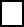 Kopijų panaudojimo tikslas:__________________________________________________________________________Su naudojimosi biblioteka taisyklėmis esu susipažinęs (-usi), apmokėjimą garantuoju:                                          _____________                     ________________________________                                               (parašas)                                                          (vardas, pavardė)Pildo darbuotojas:Mokėti _________________________________ EUR sumą.  Prašymo Nr. ______________________                                 Reg. data _________________Darbuotojas _____________                     ________________________________                                   (parašas)                                                 (vardas, pavardė)________________Kūrinio / dokumento pavadinimas, šifrasLaikmenos tipas (CD, DVD, USB)Įrašymo formatas (MP3, WAVE)Įrašymo formatas (MP3, WAVE)Kopijų skaičius(vnt.)